KANNUR UNIVERSITY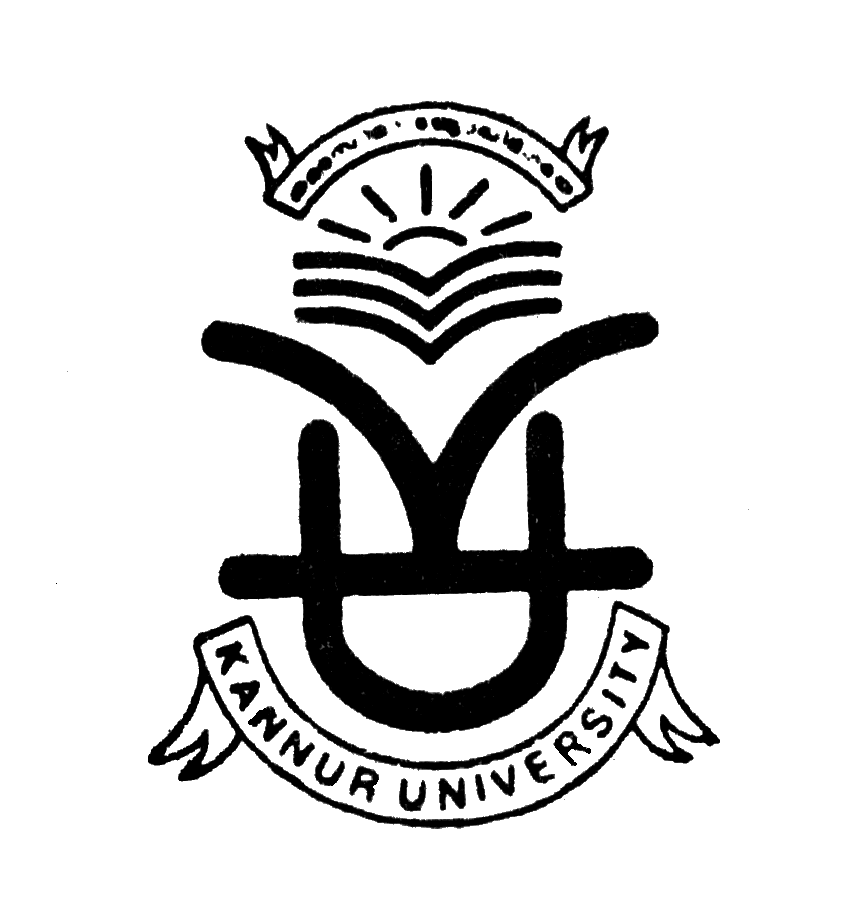 DR. P K RAJAN MEMORIAL CAMPUSDEPARTMENT OF MALAYALAMTIME TABLEFirst Semester VR: Ancient and Medieval Literature : 4Lecture Period, 1 Seminar                                 6       Feminist Literature: 1 Lecture Period                               LA:  Linguistics    : 4 Lecture Period, 1 Seminar, 1 Tutorial           Feminist Literature : 2Lecture Period, 1 Seminar, 1Tutorial                                     10SK: Sahithya Charuthra Vijnaneeyam  : 3 Lecture Period, 1 Seminar,. 1 Tutorial       Nadaka Sahithyam : 3 Lecture Period, 1 Seminar                                                         9* Modern Literature : 3 Lecture Period, 1 Seminar			                Nadaka Sahithyam: 1 Tutorial							      5    VR:  1 Lecture Period     LA : 1 Lecture &  1 Seminar      SK : 1Lecture, 1 Tutorial    Total Hours =30KANNUR UNIVERSITYDR. P K RAJAN MEMORIAL CAMPUSDEPARTMENT OF MALAYALAMTIME TABLEFourth Semester *( DS – Dessertation )VR : Translation Theory & Dissertation : 5Lecture Period , 1 Seminar,  1 Tutorial, 1 Dissertation = 8LA: Kerala Culture :5 Lecture Period, 1 Seminar, 1 Tutorial, 02 Dissertation 		          = 9SK : Malayalam Literary Criticism: 5 Lecture Period, 1 Seminar, 1 Tutorial, 2 Dissertation 	          = 9Filed Work:										          = 4Total Hours: 30 TIME9.30-10.3010.30-11.3011.40-12.401.30-2.302.30-3.30MONDAYLASKVR*LASKTUESDAYSKVRLASKLAWEDNESDAYVRLASK*SKLATHURSDAYSK*LASKLAVRFRIDAYLAVRSK*SKLASATURDAYVRLA*VRSKLASL NONAME OF FACULTYDESIGNATIONSubjects Taken1DR. REEJA V.(VR)Asso. ProfessorHoD&CDAncient and Medieval Literature& Feminist Literature2DR. Lija Aravind(LA)Asst. Professor on ContractLinguistics& Feminist Literature3Dr. SINDHU KIZHAKKANIYIL(SK)Asst. Professor on Daily BasisSahithya Charuthra Vijnaneeyam &Nadaka Sahithyam4*-Modern Literature & Nadaka SahithyamTIME9.30-10.3010.30-11.3011.40-12.401.30-2.302.30-3.30MONDAYSKVRLASKVRTUESDAYVRLASKLADSWEDNESDAYSKVRLAVRDSTHURSDAYLAVRDSSKLAFRIDAYSKDSVRFIELDFIELDSATURDAYSKDSLAFIELDFIELDSL NONAME OF FACULTYDESIGNATIONSubjects Taken1DR. REEJA V.(VR)Asso. ProfessorHoD&CDTranslation Theory & Dissertation2DR. Lija Aravind(LA)Asst. Professor on ContractKerala Culture, Dissertation3Dr. SINDHU KIZHAKKANIYIL(SK)Asst. Professor on Daily BasisMalayalam Literary Criticism & Dissertation